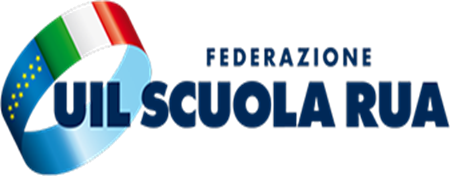 SEGRETERIA TERRITORIALE E REGIONALE Corso A. Lucci ,102-80142 Napoli tel. 081.200452-fax081269661                   Web site www.uilscuolanapoli.it   e-mail napoli@uilscuola.it                                                                      Al Dirigente scolastico                                                                 Del I.S. Bruno Munari di AcerraOGGETTO: Indizione Assemblea Sindacale territoriale.La Uil Scuola di Napoli comunica ,ai sensi dell’art.23 del CCNL 19.04.2018,che è indetta un’assemblea sindacale territoriale di tutto il personale Docente e A.T.A. che si terrà presso I.C.  Ferrajolo-Siani di Acerra  nell’auditorium della sede centrale via Pia La Torre il giorno  10/11/2023    dalle ore 8,00 alle ore 10,00 con il seguente ordine del giorno:Ipotesi di rinnovo del CCNL Scuola;Riallineamento della carriera;Prossime procedure concorsuali;Questa Organizzazione chiede alla S.V. la trasmissione della presente nota al personale interessato, anche mediante affissione all’Albo della scuola.All’Assemblea parteciperanno dirigenti sindacali di questa Organizzazione.Si coglie l’occasione per inviare cordiali saluti .Napoli 19.10.2023                                                                      Segretario Generale                                                                                                       F.to   Roberta Vannini